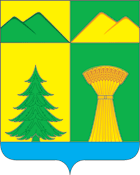 СОВЕТ МУНИЦИПАЛЬНОГО РАЙОНА«УЛЁТОВСКИЙ РАЙОН»ЗАБАЙКАЛЬСКОГО КРАЯРЕШЕНИЕ«03»  ноября 2021года						                        № 83с. УлётыОб утверждении Положения о муниципальном земельном контроле на территории сельских поселений, входящих в состав муниципального района  «Улётовский район» Забайкальского краяВ соответствии со статьей 72 Земельного кодекса Российской Федерации, Федеральным законом  от 6.10. 2003  № 131-ФЗ «Об общих принципах организации местного самоуправления в Российской Федерации», Федеральным законом от 31.07.2020  № 248-ФЗ «О государственном контроле (надзоре) и муниципальном контроле в Российской Федерации», руководствуясь Уставом муниципального района «Улётовский район Забайкальского края, принятым решением Совета муниципального района «Улётовский район» Забайкальского края от 03.12.2014 № 146 , Совет муниципального района «Улётовский район» Забайкальского края решил:1. Утвердить прилагаемое Положение о муниципальном земельном контроле на территории  сельских поселений, входящих в состав муниципального района «Улётовский район» Забайкальского края .2.Действия настоящего решения распространяются на правоотношения, возникающие с 1 января 2022 года.3. Настоящее решение официально опубликовать (обнародовать) на официальном сайте муниципального района «Улётовский район» в информационно-телекоммуникационной сети «Интернет» в разделе «Документы» - «Правовые акты Совета» -  https://uletov.75.ru/.4. Контроль возложить на первого заместителя главы  муниципального района «Улётовский район» Забайкальского края (В.А.Горковенко). Глава муниципального района«Улётовский район»                                                                  А.И.СинкевичУТВЕРЖДЕНОРешением Совета МР «Улётовский район Забайкальского краяот « 03» ноября 2021года № 83ПОЛОЖЕНИЕо муниципальном земельном контроле  на территории сельских поселений, входящих в состав муниципального района  «Улётовский район» Забайкальского края 1.Общие положения1.1. Настоящее Положение устанавливает порядок организации и осуществления муниципального земельного контроля на территории сельских поселений, входящих в состав  муниципального района «Улётовский район» Забайкальского края (далее – муниципальный контроль).1.2. Органом местного самоуправления муниципального района «Улётовский район», уполномоченным на осуществление муниципального контроля, является администрация муниципального района «Улётовский район» Забайкальского края (далее – контрольный орган).Руководство деятельностью по осуществлению муниципального контроля осуществляет глава муниципального района «Улётовский район» Забайкальского края (далее – руководитель Контрольного органа).1.3. Должностными лицами, уполномоченными на осуществление муниципального контроля (далее – инспекторы), являются сотрудники отдела имущественных, земельных отношений и экономики администрации муниципального района «Улётовский район» Забайкальского края. Перечень должностных лиц контрольного органа, уполномоченных на осуществление муниципального контроля, установлен приложением № 1 к настоящему Положению. 1.4. Инспекторы при осуществлении муниципального контроля реализуют права и несут обязанности, соблюдают ограничения и запреты, установленные Федеральным законом от 31 июля 2020 года № 248-ФЗ «О государственном контроле (надзоре) и муниципальном контроле в Российской Федерации» (далее – Федеральный закон № 248-ФЗ), а также Земельным кодексом Российской Федерации:Права и обязанности инспектора.1.4.1. Инспектор обязан:1) соблюдать законодательство Российской Федерации, права и законные интересы контролируемых лиц;2) своевременно и в полной мере осуществлять предоставленные в соответствии с законодательством Российской Федерации полномочия по предупреждению, выявлению и пресечению нарушений обязательных требований, принимать меры по обеспечению исполнения решений Контрольного органа вплоть до подготовки предложений об обращении в суд с требованием о принудительном исполнении предписания, если такая мера предусмотрена законодательством;3) проводить контрольные мероприятия и совершать контрольные действия на законном основании и в соответствии с их назначением только во время исполнения служебных обязанностей и при наличии соответствующей информации в едином реестре контрольных мероприятий, а в случае взаимодействия с контролируемыми лицами проводить такие мероприятия и совершать такие действия только при предъявлении служебного удостоверения, иных документов, предусмотренных федеральными законами;4) не допускать при проведении контрольных мероприятий проявление неуважения в отношении богослужений, других религиозных обрядов и церемоний, не препятствовать их проведению, а также не нарушать внутренние установления религиозных организаций;5) не препятствовать присутствию контролируемых лиц, их представителей, а с согласия контролируемых лиц, их представителей присутствию Уполномоченного при Президенте Российской Федерации по защите прав предпринимателей или его общественных представителей, уполномоченного по защите прав предпринимателей в Забайкальском крае  при проведении контрольных мероприятий (за исключением контрольных мероприятий, при проведении которых не требуется взаимодействие контрольных органов с контролируемыми лицами) и в случаях, предусмотренных Федеральным законом № 248-ФЗ и пунктом 3.3 настоящего Положения, осуществлять консультирование;6) предоставлять контролируемым лицам, их представителям, присутствующим при проведении контрольных мероприятий, информацию и документы, относящиеся к предмету муниципального контроля, в том числе сведения о согласовании проведения контрольного мероприятия органами прокуратуры в случае, если такое согласование предусмотрено Федеральным законом № 248-ФЗ;7) знакомить контролируемых лиц, их представителей с результатами контрольных мероприятий и контрольных действий, относящихся к предмету контрольного мероприятия;8) знакомить контролируемых лиц, их представителей с информацией и (или) документами, полученными в рамках межведомственного информационного взаимодействия и относящимися к предмету контрольного мероприятия;9) учитывать при определении мер, принимаемых по фактам выявленных нарушений, соответствие указанных мер тяжести нарушений, их потенциальной опасности для охраняемых законом ценностей, а также не допускать необоснованного ограничения прав и законных интересов контролируемых лиц, неправомерного вреда (ущерба) их имуществу;10) доказывать обоснованность своих действий при их обжаловании в порядке, установленном законодательством Российской Федерации;11) соблюдать установленные законодательством Российской Федерации сроки проведения контрольных мероприятий и совершения контрольных действий;12) не требовать от контролируемых лиц документы и иные сведения, представление которых не предусмотрено законодательством Российской Федерации либо которые находятся в распоряжении государственных органов и органов местного самоуправления.1.4.2. Инспектор при проведении контрольного мероприятия в пределах своих полномочий и в объеме проводимых контрольных действий имеет право:1) беспрепятственно по предъявлении служебного удостоверения и в соответствии с полномочиями, установленными решением контрольного органа о проведении контрольного мероприятия, посещать (осматривать) производственные объекты, если иное не предусмотрено федеральными законами;2) знакомиться со всеми документами, касающимися соблюдения обязательных требований, в том числе в установленном порядке с документами, содержащими государственную, служебную, коммерческую или иную охраняемую законом тайну;3) требовать от контролируемых лиц, в том числе руководителей и других работников контролируемых организаций, представления письменных объяснений по фактам нарушений обязательных требований, выявленных при проведении контрольных мероприятий, а также представления документов для копирования, фото- и видеосъемки;4) знакомиться с технической документацией, электронными базами данных, информационными системами контролируемых лиц в части, относящейся к предмету и объему контрольного мероприятия;5) составлять акты по фактам непредставления или несвоевременного представления контролируемым лицом документов и материалов, запрошенных при проведении контрольных мероприятий, невозможности провести опрос должностных лиц и (или) работников контролируемого лица, ограничения доступа в помещения, воспрепятствования иным мерам по осуществлению контрольного мероприятия;6) выдавать контролируемым лицам рекомендации по обеспечению безопасности и предотвращению нарушений обязательных требований, принимать решения об устранении контролируемыми лицами выявленных нарушений обязательных требований и о восстановлении нарушенного положения;7) обращаться в соответствии с Федеральным законом от 07.02.2011 года № 3-ФЗ «О полиции» за содействием к органам полиции в случаях, если инспектору оказывается противодействие или угрожает опасность;8) совершать иные действия, предусмотренные федеральными законами о видах контроля, положением о виде контроля.1.5. Предметом муниципального контроля является:1) соблюдение юридическими лицами, индивидуальными предпринимателями, гражданами (далее – контролируемые лица) обязательных требований земельного законодательства в отношении объектов земельных отношений, за нарушение которых законодательством предусмотрена административная ответственность (далее – обязательные требования);2) исполнение решений, принимаемых по результатам контрольных мероприятий.1.6. Объектами муниципального контроля (далее – объект контроля) являются:1) деятельность, действия (бездействие) контролируемых лиц в сфере землепользования, в рамках которых должны соблюдаться обязательные требования, в том числе предъявляемые к контролируемым лицам, осуществляющим деятельность, действия (бездействие);2) результаты деятельности контролируемых лиц, в том числе работы и услуги, к которым предъявляются обязательные требования;3) объекты земельных отношений, расположенные на территории сельских поселений, входящих в состав  муниципального района «Улётовский район» Забайкальского края. 1.7. Учет объектов контроля осуществляется посредством создания:1) единого реестра контрольных мероприятий; 2) иных государственных и муниципальных информационных систем путем межведомственного информационного взаимодействия.1.8. Контрольный орган обеспечивает учет объектов контроля в рамках осуществления муниципального контроля.1.9. При сборе, обработке, анализе и учете сведений об объектах контроля для целей их учета контрольный орган использует информацию, представляемую в соответствии с нормативными правовыми актами, информацию, получаемую в рамках межведомственного взаимодействия, а также общедоступную информацию.1.10. При осуществлении учета объектов контроля на контролируемых лиц не может возлагаться обязанность по представлению сведений, документов, если иное не предусмотрено федеральными законами, а также, если соответствующие сведения, документы содержатся в государственных или муниципальных информационных ресурсах.1.11. Контролируемые лица при осуществлении муниципального контроля реализуют права и несут обязанности, установленные Федеральным законом № 248-ФЗ.1.12. К отношениям, связанным с осуществлением муниципального контроля, организацией и проведением профилактических мероприятий, контрольных мероприятий применяются положения Федерального закона № 248-ФЗ.2. Категории риска причинения вреда (ущерба)2.1. Муниципальный   контроль осуществляется на основе управления рисками причинения вреда (ущерба), определяющего выбор профилактических мероприятий и контрольных мероприятий, их содержание (в том числе объем проверяемых обязательных требований), интенсивность и результаты, при этом Контрольным органом на постоянной основе проводится мониторинг (сбор, обработка, анализ и учет) сведений, используемых для оценки и управления рисками причинения вреда (ущерба).2.2. В целях управления рисками причинения вреда (ущерба) при осуществлении муниципального земельного контроля объекты контроля могут быть отнесены к одной из следующих категорий риска причинения вреда (ущерба) (далее – категории риска):средний риск;умеренный риск;низкий риск.2.3. Критерии отнесения объектов контроля к категориям риска в рамках осуществления муниципального контроля установлены приложением № 2 к настоящему Положению.2.4. Отнесение объекта контроля к одной из категорий риска осуществляется контрольным органом ежегодно на основе сопоставления его характеристик с утвержденными критериями риска, при этом индикатором риска нарушения обязательных требований является соответствие или отклонение от параметров объекта контроля, которые сами по себе не являются нарушениями обязательных требований, но с высокой степенью вероятности свидетельствуют о наличии таких нарушений и риска причинения вреда (ущерба) охраняемым законом ценностям.2.5. Перечень индикаторов риска нарушения обязательных требований, проверяемых в рамках осуществления муниципального контроля установлен приложением № 3 к настоящему Положению. 2.6. В случае если объект контроля не отнесен к определенной категории риска, он считается отнесенным к категории низкого риска.2.7. Контрольный орган в течение пяти рабочих дней со дня поступления сведений о соответствии объекта контроля критериям риска иной категории риска либо об изменении критериев риска принимает решение об изменении категории риска объекта контроля.2.8. Контрольный орган ведет перечни земельных участков, отнесенных к одной из категорий риска (далее – перечни земельных участков). Перечни земельных участков содержат следующую информацию:а) кадастровый номер земельного участка или при его отсутствии адрес местоположения земельного участка;б) категория риска, к которой отнесен земельный участок;в) реквизиты решения об отнесении земельного участка к категории риска.2.9. Перечни земельных участков с указанием категорий риска размещаются на официальном сайте Контрольного органа в информационно-телекоммуникационной сети «Интернет».3. Виды профилактических мероприятий, которые проводятсяпри осуществлении муниципального контроля 3.1. Профилактические мероприятия проводятся контрольным органом в целях стимулирования добросовестного соблюдения обязательных требований всеми контролируемыми лицами и направлены на устранение условий, причин и факторов, способных привести к нарушениям обязательных требований и (или) причинения вреда (ущерба) охраняемым законом ценностям, а также являются приоритетным по отношению к проведению контрольных (надзорных) мероприятий.3.2. Профилактические мероприятия осуществляются на основании ежегодной программы профилактики рисков причинения вреда (ущерба) охраняемым законом ценностям (далее – Программа профилактики), утверждаемой постановлением администрации  муниципального района «Улётовский район»  Забайкальского края .Утвержденная Программа профилактики размещается на официальном сайте  муниципального района «Улётовский район» Забайкальского края в информационно-телекоммуникационной сети «Интернет».Контрольный орган может проводить профилактические мероприятия, не предусмотренные Программой профилактики.3.3.При осуществлении муниципального контроля Контрольный орган проводит следующие виды профилактических мероприятий:1) информирование;2) объявление предостережения;3) консультирование.          3.4. Информирование контролируемых и иных заинтересованных лиц по вопросам соблюдения обязательных требований осуществляется в порядке, установленном статьей 46 Федерального закона № 248-ФЗ, посредством размещения сведений на своем на официальном сайте муниципального района «Улётовский район» Забайкальского края ) в информационно-телекоммуникационной  сети «Интернет» (далее – официальный сайт), в средствах массовой информации, через личные кабинеты контролируемых лиц в государственных информационных системах (при их наличии) и в иных формах. 3.5.  Предостережение объявляется и направляется контролируемому лицу в порядке, предусмотренном Федеральным законом № 248-ФЗ, и должно содержать указание на соответствующие обязательные требования, предусматривающий их нормативный правовой акт, информацию о том, какие конкретно действия (бездействие) контролируемого лица могут привести или приводят к нарушению обязательных требований, а также предложение о принятии мер по обеспечению соблюдения данных требований и не может содержать требование представления контролируемым лицом сведений и документов.3.6. Контрольный орган осуществляет учет объявленных в рамках осуществления муниципального контроля предостережений посредством ведения журнала учета выдачи предостережений в электронном виде и использует соответствующие данные для проведения иных профилактических мероприятий и контрольных мероприятий.3.7. Предостережение составляется по форме, утвержденной приказом Минэкономразвития России от 31.03.2021 № 151 «О типовых формах документов, используемых контрольным (надзорным) органом».3.8. Контролируемое лицо в течение десяти рабочих дней со дня получения предостережения вправе подать в Контрольный орган возражение в отношении предостережения.3.9. Возражение должно содержать:1) наименование контрольного органа, в который направляется возражение;2) дату и номер предостережения направленного в адрес юридического лица, индивидуального предпринимателя, гражданина;3) указание на наименование юридического лица, фамилии, имени, отчества (при наличии), индивидуального предпринимателя, гражданина, а также номер (номера) контактного телефона, адрес (адреса) электронной почты (при наличии) и почтовый адрес, по которым должен быть направлен ответ контролируемому лицу;4) идентификационный номер налогоплательщика – юридического лица, индивидуального предпринимателя, гражданина; 5) обоснование позиции в отношении указанных в предостережении действий (бездействия) юридического лица, гражданина, индивидуального предпринимателя, которые приводят или могут привести к нарушению обязательных требований.3.10. По итогам рассмотрения контрольный орган направляет контролируемому лицу ответ в бумажном виде заказным почтовым отправлением с уведомлением о вручении либо иным доступным для юридического лица, индивидуального предпринимателя или гражданина способом, включая направление в виде электронного документа, подписанного усиленной квалифицированной электронной подписью лица, принявшего решение о направлении предостережения, с использованием информационно-телекоммуникационной сети «Интернет», в том числе по адресу электронной почты юридического лица, индивидуального предпринимателя или гражданина, указанному соответственно в возражении на предостережение, в Едином государственном реестре юридических лиц, Едином государственном реестре индивидуальных предпринимателей либо размещенному на официальном сайте юридического лица, индивидуального предпринимателя в составе информации, размещение которой является обязательным в соответствии с законодательством Российской Федерации, либо посредством федеральной государственной информационной системы «Единый портал государственных и муниципальных услуг (функций)».3.11. Возражения рассматриваются инспектором, объявившим предостережение не позднее 15 календарных дней с момента получения таких возражений.3.12. По результатам рассмотрения доводов, представленных контролируемым лицом в возражениях, инспектор принимает одно из следующих решений:1) в случае принятия доводов аннулирует направленное предостережение с внесением информации в журнал учета выдачи предостережений;2) в случае не принятия доводов отказывает в удовлетворении возражения с указанием причины отказа.3.13. Контрольный орган информирует контролируемое лицо о результатах рассмотрения возражения не позднее пяти рабочих дней со дня рассмотрения возражения в отношении предостережения.3.14. Повторное направление возражения по тем же основаниям не допускается.3.15. Контрольный орган осуществляет учет объявленных им предостережений о недопустимости нарушения обязательных требований и использует соответствующие данные для проведения иных профилактических мероприятий и контрольных мероприятий.3.16. Консультирование контролируемых лиц и их представителей осуществляется по вопросам, связанным с организацией и осуществлением муниципального контроля:1) порядка проведения контрольных мероприятий;2) периодичности проведения контрольных мероприятий;3) порядка принятия решений по итогам контрольных мероприятий;4) порядка обжалования решений контрольного органа.3.17. Инспекторы осуществляют консультирование контролируемых лиц и их представителей:1) в виде устных разъяснений по телефону, посредством видеоконференцсвязи, на личном приеме либо в ходе проведения профилактического мероприятия, контрольного мероприятия; 2) посредством размещения на официальном сайте муниципального района «Улётовский район» Забайкальского края  в информационно-телекоммуникационной сети «Интернет» письменного разъяснения по однотипным обращениям (более 3 однотипных обращений) контролируемых лиц и их представителей, подписанного уполномоченным должностным лицом Контрольного органа.3.18. Индивидуальное консультирование на личном приеме каждого заявителя инспекторами не может превышать 10 минут.Время разговора по телефону не должно превышать 10 минут.3.19. Контрольный орган не предоставляет контролируемым лицам и их представителям в письменной форме информацию по вопросам устного консультирования.3.20. Письменное консультирование контролируемых лиц и их представителей осуществляется по следующим вопросам:1) порядок обжалования решений контрольного органа;3.21. Контролируемое лицо вправе направить запрос о предоставлении письменного ответа в сроки, установленные Федеральным законом от 2 мая 2006 года № 59-ФЗ «О порядке рассмотрения обращений граждан Российской Федерации».3.22. Контрольный орган осуществляет учет проведенных консультирований.4. Порядок организации муниципального контроля4.1. Основания для проведения контрольных мероприятий, за исключением случаев, проведения контрольных мероприятий без взаимодействия с контролируемыми лицами на основании заданий, установлены статьей 57 Федерального закона № 248-ФЗ, статьей 72 Земельного кодекса Российской Федерации.4.2. Для проведения контрольного мероприятия принимается решение контрольного органа, подписанное руководителем контрольного органа (далее – решение о проведении контрольного мероприятия), в котором указываются:1) дата, время и место выпуска решения;2) кем принято решение;3) основание проведения контрольного мероприятия;4) вид контроля;5) фамилии, имена, отчества (при наличии), должность лица (лиц, в том числе руководителя группы должностных лиц), уполномоченного (уполномоченных) на проведение контрольного мероприятия, а также привлекаемых к проведению контрольного мероприятия специалистов, экспертов или наименование экспертной организации, привлекаемой к проведению такого мероприятия;6) объект контроля, в отношении которого проводится контрольное мероприятие;7) адрес места осуществления контролируемым лицом деятельности или адрес нахождения иных объектов контроля, в отношении которых проводится контрольное мероприятие;8) фамилия, имя, отчество (при наличии) гражданина или наименование организации, адрес организации (ее филиалов, представительств, обособленных структурных подразделений), ответственных за соответствие обязательным требованиям объекта контроля, в отношении которого проводится контрольное мероприятие;9) вид контрольного мероприятия;10) перечень контрольных действий, совершаемых в рамках контрольного мероприятия;11) предмет контрольного мероприятия;12) проверочные листы, если их применение является обязательным;13) дата проведения контрольного мероприятия, в том числе срок непосредственного взаимодействия с контролируемым лицом;14) перечень документов, предоставление которых гражданином, организацией необходимо для оценки соблюдения обязательных требований;15) иные сведения, если это предусмотрено настоящим Положением.4.3. Муниципальный контроль осуществляется контрольным органом посредством организации проведения следующих плановых и внеплановых контрольных мероприятий:1) при взаимодействии с контролируемыми лицами: документарная проверка,выездная проверка;2) без взаимодействия с контролируемыми лицами: выездное обследование.4.4. При осуществлении муниципального контроля взаимодействием с контролируемыми лицами являются: 1) встречи, телефонные и иные переговоры (непосредственное взаимодействие) между инспектором и контролируемым лицом или его представителем; 2) запрос документов, иных материалов; 3) присутствие инспектора в месте осуществления деятельности контролируемого лица (за исключением случаев присутствия инспектора на общедоступных производственных объектах). 4.5. Контрольные мероприятия, осуществляемые при взаимодействии с контролируемым лицом, проводятся контрольным органом по следующим основаниям:1) наличие у контрольного органа сведений о причинении вреда (ущерба) или об угрозе причинения вреда (ущерба) охраняемым законом ценностям либо выявление соответствия объекта контроля параметрам, утвержденным индикаторами риска нарушения обязательных требований, или отклонения объекта контроля от таких параметров;2) наступление сроков проведения контрольных мероприятий, включенных в план проведения контрольных мероприятий;3) поручение Президента Российской Федерации, поручение Правительства Российской Федерации о проведении контрольных мероприятий в отношении конкретных контролируемых лиц;4) требование прокурора о проведении контрольного мероприятия в рамках надзора за исполнением законов, соблюдением прав и свобод человека и гражданина по поступившим в органы прокуратуры материалам и обращениям;5) истечение срока исполнения решения контрольного органа об устранении выявленного нарушения обязательных требований – в случаях, установленных частью 1 статьи 95 Федерального закона № 248-ФЗ.4.6. Контрольные мероприятия без взаимодействия проводятся инспекторами на основании заданий уполномоченных должностных лиц контрольного органа, включая задания, содержащиеся в планах работы контрольного органа, в том числе в случаях, установленных Федеральным законом № 248-ФЗ.4.7. Плановые и внеплановые контрольные мероприятия, за исключением проводимых без взаимодействия с контролируемыми лицами, проводятся путем совершения инспектором и лицами, привлекаемыми к проведению контрольного мероприятия, следующих контрольных действий:1) осмотр;2) получение письменных объяснений;3) истребование документов.4.8.  Для проведения контрольного мероприятия, предусматривающего взаимодействие с контролируемым лицом, а также документарной проверки, принимается решение контрольного органа, подписанное уполномоченным лицом контрольного органа, в котором указываются сведения, предусмотренные частью 1 статьи 64 Федерального закона № 248-ФЗ. В отношении проведения наблюдения за соблюдением обязательных требований, выездного обследования не требуется принятие решения о проведении данного контрольного мероприятия, предусмотренного абзацем первым настоящего пункта.4.9. Контрольные мероприятия проводятся инспекторами, указанными в решении контрольного органа о проведении контрольного мероприятия.При необходимости контрольный орган привлекает к проведению контрольных мероприятий экспертов, экспертные организации, аттестованные в установленном порядке, и включенных в реестр экспертов, экспертных организаций, привлекаемых к проведению контрольных мероприятий.4.10. По окончании проведения контрольного мероприятия, предусматривающего взаимодействие с контролируемым лицом, инспектор составляет акт контрольного мероприятия (далее – акт) по форме, утвержденной приказом Минэкономразвития России от 31 марта 2021 года № 151 «О типовых формах документов, используемых контрольным (надзорным) органом».  В случае если по результатам проведения такого мероприятия выявлено нарушение обязательных требований, в акте указывается, какое именно обязательное требование нарушено, каким нормативным правовым актом и его структурной единицей оно установлено. В случае устранения выявленного нарушения до окончания проведения контрольного мероприятия, предусматривающего взаимодействие с контролируемым лицом, в акте указывается факт его устранения.4.11. Документы, иные материалы, являющиеся доказательствами нарушения обязательных требований, приобщаются к акту.Заполненные при проведении контрольного мероприятия проверочные листы должны быть приобщены к акту.4.12. Оформление акта производится по месту проведения контрольного мероприятия в день окончания проведения такого мероприятия, если иной порядок оформления акта не установлен Правительством Российской Федерации.4.13. Результаты контрольного мероприятия, содержащие информацию, составляющую государственную, коммерческую, служебную, иную тайну, оформляются с соблюдением требований, предусмотренных законодательством Российской Федерации.4.14. Контрольный орган в случае выявления при проведении контрольного мероприятия нарушений контролируемым лицом обязательных требований в пределах полномочий, предусмотренных законодательством Российской Федерации, обязан:1) выдать после оформления акта контрольного мероприятия контролируемому лицу предписание об устранении выявленных нарушений обязательных требований (далее – предписание) с указанием разумных сроков их устранения, но не более шести месяцев (при проведении документарной проверки предписание направляется контролируемому лицу не позднее пяти рабочих дней после окончания документарной проверки) и (или) о проведении мероприятий по предотвращению причинения вреда (ущерба) охраняемым законом ценностям, а также других мероприятий, предусмотренных федеральным законом о виде контроля;2) незамедлительно принять предусмотренные законодательством Российской Федерации меры по недопущению причинения вреда (ущерба) охраняемым законом ценностям или прекращению его причинения вплоть до обращения в суд с требованием о запрете эксплуатации объектов муниципального контроля и о доведении до сведения граждан, организаций любым доступным способом информации о наличии угрозы причинения вреда (ущерба) охраняемым законом ценностям и способах ее предотвращения в случае, если при проведении контрольного мероприятия установлено, что деятельность гражданина, организации, владеющих и (или) пользующихся объектом контроля, производимые и реализуемые ими товары, выполняемые работы, оказываемые услуги представляют непосредственную угрозу причинения вреда (ущерба) охраняемым законом ценностям или, что такой вред (ущерб) причинен;3) при выявлении в ходе контрольного мероприятия признаков преступления или административного правонарушения направить соответствующую информацию в государственный орган в соответствии со своей компетенцией или при наличии соответствующих полномочий принять меры по привлечению виновных лиц к установленной законом.ответственности;4) принять меры по осуществлению контроля за устранением выявленных нарушений обязательных требований, предупреждению нарушений обязательных требований, предотвращению возможного причинения вреда (ущерба) охраняемым законом ценностям, при неисполнении предписания в установленные сроки принять меры по обеспечению его исполнения вплоть до обращения в суд с требованием о принудительном исполнении предписания, если такая мера предусмотрена законодательством;5) рассмотреть вопрос о выдаче рекомендации по соблюдению обязательных требований, проведении иных мероприятий, направленных на профилактику рисков причинения вреда (ущерба) охраняемым законом ценностям.4.15. Предписание оформляется по форме согласно приложению № 4 к настоящему Положению.4.16. Контролируемое лицо до истечения срока исполнения предписания уведомляет контрольный орган об исполнении предписания с приложением документов и сведений, подтверждающих устранение выявленных нарушений обязательных требований.4.17. По истечении срока исполнения контролируемым лицом решения, принятого в соответствии с подпунктом 1 пункта 4.14 настоящего Положения, либо при представлении контролируемым лицом до истечения указанного срока документов и сведений, представление которых установлено указанным решением, контрольный орган оценивает исполнение решения на основании представленных документов и сведений, полученной информации.4.18. В случае исполнения контролируемым лицом предписания контрольный орган направляет контролируемому лицу уведомление об исполнении предписания.4.19.  Если указанные документы и сведения контролируемым лицом не представлены или на их основании невозможно сделать вывод об исполнении решения, контрольный орган оценивает исполнение указанного решения путем проведения документарной проверки.В случае, если проводится оценка исполнения решения, принятого по итогам выездной проверки, допускается проведение выездной проверки.4.20. В случае, если по итогам проведения контрольного мероприятия, предусмотренного пунктом 4.19 настоящего Положения, контрольным органом будет установлено, что решение не исполнено или исполнено ненадлежащим образом, он вновь выдает контролируемому лицу решение, предусмотренное подпунктом 1 пункта 4.15 настоящего Положения, с указанием новых сроков его исполнения. При неисполнении предписания в установленные сроки контрольный орган принимает меры по обеспечению его исполнения вплоть до обращения в суд с требованием о принудительном исполнении предписания, если такая мера предусмотрена законодательством.4.21. Плановые контрольные мероприятия проводятся на основании плана проведения плановых контрольных мероприятий на очередной календарный год, формируемого контрольным органом (далее – ежегодный план мероприятий) и подлежащего согласованию с органами прокуратуры. 4.22. Виды, периодичность проведения плановых контрольных мероприятий в отношении объектов контроля, отнесенных к определенным категориям риска, определяются соразмерно рискам причинения вреда (ущерба).4.23.  Перечень  плановых контрольных мероприятий:1) документарная проверка;2) выездная проверка.В отношении объектов, относящихся к категории среднего риска, проводятся: выездная   проверка;В отношении объектов, относящихся к категории умеренного риска, проводятся: выездная проверка.4.24.  Периодичность проведения плановых контрольных мероприятий в отношении объектов контроля, отнесенных к категории среднего риска – один раз в 3 года. Периодичность проведения плановых контрольных мероприятий в отношении объектов контроля, отнесенных к категории умеренного риска – один раз в 5 лет.4.25.Плановые контрольные мероприятия в отношении объекта контроля, отнесенного к категории низкого риска, не проводятся.4.26. Внеплановые контрольные мероприятия проводятся в виде документарных и выездных проверок, выездного обследования.4.27. Решение о проведении внепланового контрольного мероприятия принимается с учетом индикаторов риска нарушения обязательных требований.4.28. Внеплановые контрольные мероприятия, за исключением внеплановых контрольных мероприятий без взаимодействия, проводятся по основаниям, предусмотренным пунктами 1, 3-5 части 1 статьи 57 Федерального закона № 248-ФЗ.4.29. В случае, если внеплановое контрольное мероприятие может быть проведено только после согласования с органами прокуратуры, указанное мероприятие проводится после такого согласования.5.  Контрольные мероприятия5.1. Документарная проверка5.1.1. Под документарной проверкой понимается контрольное мероприятие, которое проводится по месту нахождения контрольного органа и предметом которого являются исключительно сведения, содержащиеся в документах контролируемых лиц, устанавливающих их организационно-правовую форму, права и обязанности, а также документы, используемые при осуществлении их деятельности и связанные с исполнением ими обязательных требований и решений контрольного органа.5.1.2. В случае, если достоверность сведений, содержащихся в документах, имеющихся в распоряжении контрольного органа, вызывает обоснованные сомнения либо эти сведения не позволяют оценить исполнение контролируемым лицом обязательных требований, контрольный орган направляет в адрес контролируемого лица требование представить иные необходимые для рассмотрения в ходе документарной проверки документы. 5.1.3. В течение десяти рабочих дней со дня получения данного требования контролируемое лицо обязано направить в контрольный орган указанные в требовании документы.5.1.4. Срок проведения документарной проверки не может превышать десять рабочих дней. В указанный срок не включается период с момента:1) направления контрольным органом контролируемому лицу требования представить необходимые для рассмотрения в ходе документарной проверки документы до момента представления указанных в требовании документов в контрольный орган;2) период с момента направления контролируемому лицу информации контрольного органа:о выявлении ошибок и (или) противоречий в представленных контролируемым лицом документах;о несоответствии сведений, содержащихся в представленных документах, сведениям, содержащимся в имеющихся у контрольного органа документах и (или) полученным при осуществлении муниципального контроля, и требования представить необходимые пояснения в письменной форме до момента представления указанных пояснений в контрольный орган.5.1.5. Перечень допустимых контрольных действий совершаемых в ходе документарной проверки:1) истребование документов;2) получение письменных объяснений.5.1.6. В ходе проведения контрольного мероприятия инспектор вправе предъявить (направить) контролируемому лицу требование о представлении необходимых и (или) имеющих значение для проведения оценки соблюдения контролируемым лицом обязательных требований документов и (или) их копий, в том числе материалов фотосъемки, аудио- и видеозаписи, информационных баз, банков данных, а также носителей информации.Контролируемое лицо в срок, указанный в требовании о представлении документов, направляет истребуемые документы в контрольный орган либо незамедлительно ходатайством в письменной форме уведомляет инспектора о невозможности предоставления документов в установленный срок с указанием причин и срока, в течение которого контролируемое лицо может представить истребуемые документы.Доступ к материалам фотосъемки, аудио- и видеозаписи, информационным базам, банкам данных, а также носителям информации предоставляется в форме логина и пароля к ним с правами просмотра и поиска информации, необходимой для осуществления контрольных мероприятий на срок проведения документарной проверки. 5.1.7. Письменные объяснения могут быть запрошены инспектором от контролируемого лица или его представителя, свидетелей.Указанные лица предоставляют инспектору письменные объяснения в свободной форме не позднее двух рабочих дней до даты завершения проверки.Письменные объяснения оформляются путем составления письменного документа в свободной форме.Инспектор вправе собственноручно составить письменные объяснения со слов должностных лиц или работников организации, гражданина, являющихся контролируемыми лицами, их представителей, свидетелей. В этом случае указанные лица знакомятся с объяснениями, при необходимости дополняют текст, делают отметку о том, что инспектор с их слов записал верно, и подписывают документ, указывая дату и место его составления. 5.1.8. Оформление акта производится по месту нахождения контрольного органа в день окончания проведения документарной проверки. 5.1.9. Акт направляется контрольным органом контролируемому лицу в срок не позднее пяти рабочих дней после окончания документарной проверки в порядке, предусмотренном статьей 21 Федерального закона № 248-ФЗ.5.1.10. Внеплановая документарная проверка проводится без согласования с органами прокуратуры. 5.2. Выездная проверка5.2.1. Выездная проверка проводится по месту нахождения (осуществления деятельности) контролируемого лица (его филиалов, представительств, обособленных структурных подразделений).5.2.2. Выездная проверка может проводиться с использованием средств дистанционного взаимодействия, в том числе посредством аудио- или видеосвязи.5.2.3. Выездная проверка проводится в случае, если не представляется возможным:1) удостовериться в полноте и достоверности сведений, которые содержатся в находящихся в распоряжении контрольного органа или в запрашиваемых им документах и объяснениях контролируемого лица;2) оценить соответствие деятельности, действий (бездействия) контролируемого лица и (или) принадлежащих ему и (или) используемых им объектов контроля обязательным требованиям без выезда на указанное в пункте 5.2.1 настоящего Положения место и совершения необходимых контрольных действий, предусмотренных в рамках иного вида контрольных мероприятий.5.2.4. Внеплановая выездная проверка может проводиться только по согласованию с органами прокуратуры, за исключением случаев ее проведения в соответствии с пунктами 3-5 части 1 статьи 57 и частью 12 статьи 66 Федерального закона № 248-ФЗ.5.2.5. Контрольный орган уведомляет контролируемое лицо о проведении выездной проверки не позднее чем за двадцать четыре часа до ее начала путем направления контролируемому лицу копии решения о проведении выездной проверки.5.2.6. Инспектор при проведении выездной проверки предъявляет контролируемому лицу (его представителю) служебное удостоверение, копию решения о проведении выездной проверки, а также сообщает учетный номер в едином реестре контрольных мероприятий.5.2.7. Срок проведения выездной проверки составляет не более десяти рабочих дней.5.2.8. Перечень допустимых контрольных действий в ходе выездной проверки:1) осмотр;2) истребование документов;3) получение письменных объяснений;4) инструментальное обследование.5.2.9. Осмотр осуществляется инспектором в присутствии контролируемого лица и (или) его представителя с обязательным применением видеозаписи.По результатам осмотра составляется протокол осмотра.5.2.10. Инструментальное обследование осуществляется инспектором или специалистом, имеющими допуск к работе на специальном оборудовании, использованию технических приборов.По результатам инструментального обследования инспектором или специалистом составляется протокол инструментального обследования, в котором указываются:1) дата и место его составления;2) должность, фамилия и инициалы инспектора или специалиста, составивших протокол;3)  сведения о контролируемом лице;4) предмет обследования, используемые специальное оборудование и (или) технические приборы, методики инструментального обследования;5) результат инструментального обследования, нормируемое значение показателей, подлежащих контролю при проведении инструментального обследования6)  выводы о соответствии этих показателей установленным нормам;7) иные сведения, имеющие значение для оценки результатов инструментального обследования.5.2.11. При осуществлении осмотра в случае выявления нарушений обязательных требований инспектор вправе для фиксации доказательств нарушений обязательных требований использовать фотосъемку, аудио- и видеозапись, иные способы фиксации доказательств. Фиксация доказательств нарушений обязательных требований при помощи фотосъемки проводится не менее чем двумя снимками каждого из выявленных нарушений обязательных требований.Использование фотосъемки и видеозаписи для фиксации доказательств нарушений обязательных требований осуществляется с учетом требований законодательства Российской Федерации о защите государственной тайны.5.2.12. Представление контролируемым лицом истребуемых документов, письменных объяснений осуществляется в соответствии с пунктами 5.1.6 и 5.1.7 настоящего Положения.5.2.13. По окончании проведения выездной проверки инспектор составляет акт выездной проверки.Информация о проведении фотосъемки, аудио- и видеозаписи отражается в акте проверки.При оформлении акта в случае проведения выездной проверки с использованием средств дистанционного взаимодействия, в том числе посредством аудио- или видеосвязи, положение, установленное абзацем вторым настоящего пункта Положения, не применяются.5.2.14. В случае, если проведение выездной проверки оказалось невозможным в связи с отсутствием контролируемого лица по месту нахождения (осуществления деятельности), либо в связи с фактическим неосуществлением деятельности контролируемым лицом, либо в связи с иными действиями (бездействием) контролируемого лица, повлекшими невозможность проведения или завершения выездной проверки, инспектор составляет акт о невозможности проведения выездной проверки с указанием причин и информирует контролируемое лицо о невозможности проведения контрольных мероприятий в порядке, предусмотренном частями 4 и 5 статьи 21 Федерального закона № 248-ФЗ. В этом случае инспектор вправе совершить контрольные действия в рамках указанного периода проведения выездной проверки в любое время до завершения проведения выездной проверки. 5.3. Выездное обследование5.3.1. Выездное обследование проводится в целях оценки соблюдения контролируемыми лицами обязательных требований.5.3.2. Выездное обследование может проводиться по месту нахождения (осуществления деятельности) организации (ее филиалов, представительств, обособленных структурных подразделений), месту осуществления деятельности гражданина, месту нахождения объекта контроля, при этом не допускается взаимодействие с контролируемым лицом. В ходе выездного обследования на общедоступных (открытых для посещения неограниченным кругом лиц) производственных объектах может осуществляться осмотр.5.3.3. Выездное обследование проводится без информирования контролируемого лица. Срок проведения выездного обследования одного объекта (нескольких объектов, расположенных в непосредственной близости друг от друга) не может превышать один рабочий день, если иное не установлено федеральным законом о виде контроля.5.3.4. По результатам проведения выездного обследования не могут быть приняты решения, предусмотренные подпунктами 1 и 2 пункта 4.14 настоящего Положения.6. Случаи, при наступлении которых контролируемые лица вправе представить в контрольный орган информацию о невозможности присутствия при проведении контрольного мероприятия6.1.Контролируемые лица, вправе в соответствии с частью 8 статьи 31 Федерального закона № 248-ФЗ, представить в контрольный орган информацию о невозможности присутствия при проведении контрольного мероприятия в случаях:1) нахождения на стационарном лечении в медицинском учреждении;2) нахождения за пределами Российской Федерации;3) административного ареста;4) избрания в отношении подозреваемого в совершении преступления физического лица меры пресечения в виде: подписки о невыезде и надлежащем поведении, запрете определенных действий, заключения под стражу, домашнего ареста;5) признания недееспособным или ограниченно дееспособным решением суда, вступившим в законную силу.6) наступления обстоятельств непреодолимой силы, препятствующих присутствию лица при проведении контрольного мероприятия (военные действия, катастрофа, стихийное бедствие, крупная авария, эпидемия и другие чрезвычайные обстоятельства).6.2.Информация о невозможности присутствия при проведении контрольного мероприятия должна содержать:1) описание обстоятельств, препятствующих присутствию при проведении контрольных мероприятий и их продолжительность;2) срок, необходимый для устранения обстоятельств, препятствующих присутствию при проведении контрольного мероприятия.При предоставлении указанной информации проведение контрольного мероприятия переносится на срок, необходимый для устранения обстоятельств, послуживших поводом для данного обращения контролируемого лица.7.Оформление результатов мероприятий по муниципальному контролю7.1. Результаты контрольного мероприятия оформляются в порядке, установленном статьей 87 Федерального закона № 248-ФЗ.7.2. По окончании проведения контрольного мероприятия составляется акт контрольного мероприятия (далее – акт). В случае, если по результатам проведения такого мероприятия выявлено нарушение обязательных требований, в акте должно быть указано, какое именно обязательное требование нарушено, каким нормативным правовым актом и его структурной единицей оно установлено. В случае устранения выявленного нарушения до окончания проведения контрольного мероприятия в акте указывается факт его устранения. Документы, иные материалы, являющиеся доказательствами нарушения обязательных требований, должны быть приобщены к акту.7.3. Оформление акта производится на месте проведения контрольного мероприятия в день окончания проведения такого мероприятия.7.4.Контролируемое лицо или его представитель знакомится с содержанием акта на месте проведения контрольного мероприятия.В случае проведения документарной проверки, а также в случае, если составление акта по результатам контрольного мероприятия на месте его проведения невозможно по причине совершения испытаний и экспертизы, контрольный орган направляет акт контролируемому лицу в порядке, установленном статьей 21 Федерального закона № 248-ФЗ.7.5.Контролируемое лицо подписывает акт тем же способом, которым изготовлен данный акт. При отказе или невозможности подписания контролируемым лицом или его представителем акта по итогам проведения контрольного мероприятия в акте делается соответствующая отметка.7.6.В случае несогласия с фактами, выводами, предложениями, изложенными в акте, контролируемое лицо в течение 15 рабочих дней со дня получения акта вправе представить в соответствующий контрольный орган в письменной форме возражения в отношении акта в целом или его отдельных положений. При этом контролируемое лицо вправе приложить к таким возражениям документы, подтверждающие обоснованность возражений, или их копии либо в согласованный срок передать их в контрольный орган. Указанные документы могут быть направлены в форме электронных документов (пакета электронных документов).7.7.В случае поступления в контрольный орган возражений, контрольный орган назначает консультации с контролируемым лицом по вопросу рассмотрения поступивших возражений, которые проводятся не позднее чем в течение 5 рабочих дней со дня поступления возражений.Проведение консультаций по вопросу рассмотрения поступивших возражений осуществляются в ходе непосредственного визита контролируемого лица (его полномочного представителя) в контрольный орган.В ходе таких консультаций контролируемое лицо вправе давать пояснения, представлять дополнительные документы или их заверенные копии, в том числе представлять информацию о предпочтительных сроках устранения выявленных нарушений обязательных требований.7.8. Результаты консультаций по вопросу рассмотрения возражений оформляются в течение 1 рабочего дня протоколом консультаций, к которому прилагаются документы или их заверенные копии, представленные контролируемым лицом.Протокол консультаций рассматривается контрольным органом при принятии решения по результатам проведения контрольного мероприятия.О результатах рассмотрения протокола консультаций контролируемое лицо информируется путем направления мотивированного ответа одновременно с решением по результатам контрольного мероприятия.7.9. В случае отсутствия выявленных нарушений обязательных требований при проведении контрольного мероприятия сведения об этом вносятся в единый реестр контрольных мероприятий. Инспектор вправе выдать рекомендации по соблюдению обязательных требований, провести иные мероприятия, направленные на профилактику рисков причинения вреда (ущерба) охраняемым законом ценностям.7.10. В случае выявления при проведении контрольного мероприятия нарушений обязательных требований контролируемым лицом контрольный орган в пределах полномочий, предусмотренных законодательством Российской Федерации, обязан принять меры в соответствии со статьей 90 Федерального закона № 248-ФЗ.7.11. При выдаче контролируемому лицу предписания об устранении выявленных нарушений с указанием разумных сроков их устранения и (или) о проведении мероприятий по предотвращению причинения вреда (ущерба) охраняемым законом ценностям (далее – предписание), в нем указывается наименование контрольного органа, наименование контролируемого лица, дата, время и место оформления предписания, перечень нарушений обязательных требований с указанием наименований и структурных единиц правовых актов, их устанавливающих, сроки исполнения предписания, по форме утвержденной муниципальным правовым актом.7.12.Решения, принятые по результатам контрольного мероприятия, проведенного с грубым нарушением требований к организации и осуществлению муниципального контроля, подлежат отмене в соответствии со статьей 91 Федерального закона № 248-ФЗ.7.13. Исполнение решений контрольного органа осуществляется в порядке, установленном статьями 92-95 Федерального закона № 248-ФЗ8.Досудебный порядок подачи жалоб при осуществлении муниципального земельного контроля            8.1.Досудебный порядок подачи жалоб при осуществлении муниципального  земельного контроля на  территории сельских поселений, входящих в состав муниципального района  «Улётовский район» Забайкальского края не применяется в соответствии с частью 4 статьи 39 Федерального закона № 248-ФЗ).9. Ключевые показатели вида контроля и их целевые значения для муниципального контроля Ключевые показатели муниципального контроля и их целевые значения, индикативные показатели установлены приложением 5 к настоящему Положению.Приложение 1к Положению о муниципальном земельном контроле в границах муниципального района «Улётовский район» Забайкальского края_Перечень должностных лиц администрации муниципального района «Улётовский район» Забайкальского края, уполномоченных на осуществление муниципального земельного контроля 1.Днепровская Юлия Николаевна главный специалист отдела имущественных, земельных отношений и экономики администрации муниципального района «Улётовский район»;2. Сараева Любовь Андреевна-консультант отдела имущественных, земельных отношений и экономики администрации муниципального района «Улётовский район»;3.Негодяева Светлана Николаевна-начальник отдела имущественных, земельных отношений и экономики администрации муниципального района «Улётовский район»;4.Якушевская Евгения Павловна-главный специалист отдела имущественных, земельных отношений и экономики администрации муниципального района «Улётовский район»..Приложение 2к Положению о муниципальном земельном контроле в границах муниципального района «Улётовский район» Забайкальского краяКритерии отнесения объектов контроля к категориям риска в рамках осуществления муниципального земельного контроля 1.	К категории среднего риска относятся:1.1. земельные участки, предназначенные для захоронения и размещения твердых бытовых отходов, размещения кладбищ, и примыкающие к ним земельные участки;1.2. земельные участки, предназначенные для гаражного 
и (или) жилищного строительства, ведения личного подсобного хозяйства (приусадебные земельные участки).2.	К категории умеренного риска относятся земельные участки 
со следующими видами разрешенного использования:2.1. сельскохозяйственное использование (код 1.0); 2.2. объекты торговли (торговые центры, торгово-развлекательные центры (комплексы) (код 4.2);2.3. магазины (код 4.4);2.4. общественное питание (код 4.6);2.5. гостиничное обслуживание (код 4.7);2.6. объекты дорожного сервиса (код 4.9.1);2.7. тяжелая промышленность (код 6.2); 2.8. пищевая промышленность (код 6.4);2.9. строительная промышленность (код 6.6);2.10. энергетика (код 6.7);2.11. склады (код 6.9);2.12. автомобильный транспорт (код 7.2);2.13. ведение огородничества (код 13.1);2.14. граничащие с земельными участками с видами разрешенного использования: сельскохозяйственное использование (код 1.0);природно-познавательный туризм (код 5.2);деятельность по особой охране и изучению природы (код 9.0); курортная деятельность (код 9.2);санаторная деятельность (код 9.2.1);общее пользование водными объектами (код 11.1);гидротехнические сооружения (код 11.3);ведение огородничества (код 13.1).3.	К категории низкого риска относятся все иные земельные участки, не отнесенные к категориям среднего или умеренного риска.Приложение 3к Положению о муниципальном земельном контроле в границах муниципального района «Улётовский район» Забайкальского краяПеречень индикаторов риска нарушения обязательных требований, проверяемых в рамках осуществления муниципального земельного контроля 1.	Несоответствие площади используемого контролируемым лицом земельного участка площади земельного участка, сведения о которой содержатся в Едином государственном реестре недвижимости, правоустанавливающих документах на земельный участок.2.	Несоответствие фактического использования контролируемым лицом земельного участка цели использования земельного участка, сведения о которой содержатся в Едином государственном реестре недвижимости, правоустанавливающих документах на земельный участок.3.	Длительное не освоение земельного участка при условии, 
что с момента предоставления земельного участка прошло более трех лет, либо истек срок освоения земельного участка, указанный в договоре аренды земельного участка, а на земельном участке не наблюдаются характерные изменения (отсутствие объекта капитального строительства, ведения строительных работ и иных действий по использованию земельного участка в соответствии с его разрешенным использованием и условиями предоставления).4.	Невыполнение обязательных требований к оформлению документов, являющихся основанием для использования земельных участков.Приложение 4к Положению о муниципальномземельном контроле в границахмуниципального района «Улётовский район» Забайкальского краяФорма предписания Контрольного органаПРЕДПИСАНИЕ_____________________________________________________________________(указывается полное наименование контролируемого лица в дательном падеже)об устранении выявленных нарушений обязательных требованийПо результатам _____________________________________________________________,(указываются вид и форма контрольного мероприятия в соответствии с решением Контрольного органа)проведенной _______________________________________________________________                                  (указывается полное наименование контрольного органа)в отношении _______________________________________________________________                                (указывается полное наименование контролируемого лица)в период с «__» _________________ 20__ г. по «__» _________________ 20__ г.на основании ______________________________________________________________(указываются наименование и реквизиты акта Контрольного органа о проведении контрольного мероприятия)выявлены нарушения обязательных требований ________________ законодательства:(перечисляются выявленные нарушения обязательных требований с указанием структурных единиц нормативных правовых актов, которыми установлены данные обязательные требования)На основании изложенного, в соответствии с пунктом 1 части 2 статьи 90 Федерального закона от 31 июля 2020 г. № 248-ФЗ «О государственном контроле (надзоре) и муниципальном контроле в Российской Федерации» ___________________________________________________________________________                          (указывается полное наименование Контрольного органа)предписывает:1. Устранить выявленные нарушения обязательных требований в срок до«______» ______________ 20_____ г. включительно.2. Уведомить _______________________________________________________________                                   (указывается полное наименование контрольного органа)об исполнении предписания об устранении выявленных нарушений обязательных требований с приложением документов и сведений, подтверждающих устранение выявленных нарушений обязательных требований, в срок до «__» _______________ 20_____ г. включительно.Неисполнение настоящего предписания в установленный срок влечет ответственность, установленную законодательством Российской Федерации.Приложение 5к Положению о муниципальномземельном контроле в границахмуниципального района «Улётовский район» Забайкальского краяКлючевые показатели муниципального контроля и их целевые значения, индикативные показателиИндикативные показателиБланк Контрольного органа_________________________________(указывается должность руководителя контролируемого лица)_________________________________(указывается полное наименование контролируемого лица)_________________________________(указывается фамилия, имя, отчество(при наличии) руководителя контролируемого лица)_________________________________(указывается адрес места нахождения контролируемого лица)___________________________________________________________(должность лица, уполномоченного на проведение контрольных мероприятий)(подпись должностного лица, уполномоченного на проведение контрольных мероприятий)(фамилия, имя, отчество (при наличии) должностного лица, уполномоченного на проведение контрольных мероприятий)Ключевые показателиЦелевые значенияПроцент устраненных нарушений из числа выявленных нарушений земельного законодательства 70%Процент выполнения плана проведения плановых контрольных (надзорных) мероприятий на очередной календарный год100%Процент обоснованных жалоб на действия (бездействие) органа муниципального контроля и (или) его должностного лица при проведении контрольных (надзорных) мероприятий 0%Процент отмененных результатов контрольных (надзорных) мероприятий0%Процент результативных контрольных (надзорных) мероприятий, по которым не были приняты соответствующие меры административного воздействия5%Процент внесенных судебных решений 
о назначении административного наказания 
по материалам органа муниципального контроля 95%Процент отмененных в судебном порядке постановлений по делам об административных правонарушениях от общего количества вынесенных органом муниципального контроля постановлений0%1.Индикативные показатели, характеризующие параметры проведенных мероприятийИндикативные показатели, характеризующие параметры проведенных мероприятийИндикативные показатели, характеризующие параметры проведенных мероприятийИндикативные показатели, характеризующие параметры проведенных мероприятийИндикативные показатели, характеризующие параметры проведенных мероприятийИндикативные показатели, характеризующие параметры проведенных мероприятийИндикативные показатели, характеризующие параметры проведенных мероприятийИндикативные показатели, характеризующие параметры проведенных мероприятий1.1.Выполняемость плановых (рейдовых) заданий (осмотров)Выполняемость плановых (рейдовых) заданий (осмотров)Врз = (РЗф / РЗп) x 100Врз = (РЗф / РЗп) x 100Врз - выполняемость плановых (рейдовых) заданий (осмотров) %РЗф -количество проведенных плановых (рейдовых) заданий (осмотров) (ед.)РЗп - количество утвержденных плановых (рейдовых) заданий (осмотров) (ед.)Врз - выполняемость плановых (рейдовых) заданий (осмотров) %РЗф -количество проведенных плановых (рейдовых) заданий (осмотров) (ед.)РЗп - количество утвержденных плановых (рейдовых) заданий (осмотров) (ед.)100%Утвержденные плановые (рейдовые) задания (осмотры)1.2.Выполняемость внеплановых проверокВыполняемость внеплановых проверокВвн = (Рф / Рп) x 100Ввн = (Рф / Рп) x 100Ввн - выполняемость внеплановых проверокРф - количество проведенных внеплановых проверок (ед.)Рп - количество распоряжений на проведение внеплановых проверок (ед.)Ввн - выполняемость внеплановых проверокРф - количество проведенных внеплановых проверок (ед.)Рп - количество распоряжений на проведение внеплановых проверок (ед.)100%Письма и жалобы, поступившие в Контрольный орган1.3.Доля проверок, на результаты которых поданы жалобыДоля проверок, на результаты которых поданы жалобыЖ x 100 / ПфЖ x 100 / ПфЖ - количество жалоб (ед.)Пф - количество проведенных проверокЖ - количество жалоб (ед.)Пф - количество проведенных проверок0%1.4.Доля проверок, результаты которых были признаны недействительнымиДоля проверок, результаты которых были признаны недействительнымиПн x 100 / ПфПн x 100 / ПфПн - количество проверок, признанных недействительными (ед.)Пф - количество проведенных проверок (ед.)Пн - количество проверок, признанных недействительными (ед.)Пф - количество проведенных проверок (ед.)0%1.6.Доля заявлений, направленных на согласование в прокуратуру о проведении внеплановых проверок, в согласовании которых было отказаноДоля заявлений, направленных на согласование в прокуратуру о проведении внеплановых проверок, в согласовании которых было отказаноКзо х 100 / КпзКзо х 100 / КпзКзо - количество заявлений, по которым пришел отказ в согласовании (ед.)Кпз - количество поданных на согласование заявленийКзо - количество заявлений, по которым пришел отказ в согласовании (ед.)Кпз - количество поданных на согласование заявлений10%1.7.Доля проверок, по результатам которых материалы направлены в уполномоченные для принятия решений органыДоля проверок, по результатам которых материалы направлены в уполномоченные для принятия решений органыКнм х 100 / КвнКнм х 100 / КвнК нм - количество материалов, направленных в уполномоченные органы (ед.)Квн - количество выявленных нарушений (ед.)К нм - количество материалов, направленных в уполномоченные органы (ед.)Квн - количество выявленных нарушений (ед.)100%1.8.Количество проведенных профилактических мероприятийКоличество проведенных профилактических мероприятийШт.2.Индикативные показатели, характеризующие объем задействованных трудовых ресурсовИндикативные показатели, характеризующие объем задействованных трудовых ресурсовИндикативные показатели, характеризующие объем задействованных трудовых ресурсовИндикативные показатели, характеризующие объем задействованных трудовых ресурсовИндикативные показатели, характеризующие объем задействованных трудовых ресурсовИндикативные показатели, характеризующие объем задействованных трудовых ресурсовИндикативные показатели, характеризующие объем задействованных трудовых ресурсовИндикативные показатели, характеризующие объем задействованных трудовых ресурсов2.1.Количество штатных единицЧел.Чел.2.2.Нагрузка контрольных мероприятий на работников органа муниципального контроляКм / Кр= НкКм / Кр= НкКм - количество контрольных мероприятий (ед.)Кр - количество работников органа муниципального контроля (ед.)Нк - нагрузка на 1 работника (ед.)Км - количество контрольных мероприятий (ед.)Кр - количество работников органа муниципального контроля (ед.)Нк - нагрузка на 1 работника (ед.)